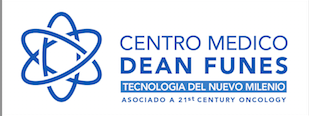 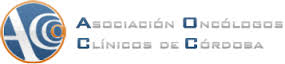  CUARTO MÓDULO DE PRECEPTORÍA DE TUMORES DE  CABEZA          Y CUELLO   (VIERNES 14/8/15)Disertante: Dr Pedro Saco.     -Rol actual  de la cirugía en el tratamiento de los tumores de cavidad oral, orofaringe y laringe  (de 13.30  a 14.30 hs) Break ( de 14.30 a 14.45 hs - Manejo de los tumores benignos y malignos de las glándulas salivales                              .(de 14.50 a 15.35hs) -Manejo de la enfermedad recurrente y enfoque multidisciplinario  en oncología de cabeza y cuello (de 15.40 a 16.30) Break (de 16.30 a 17hs)-Presentación de casos  de diferentes servicios de cirugía de Cabeza y Cuello de Córdoba